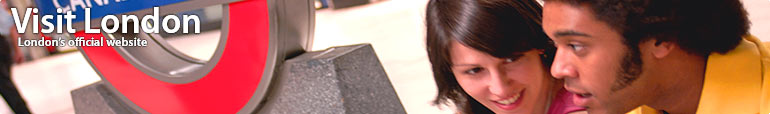 Worksheet CExercise 2a:		Sightseeing in  1Go back to worksheet B and choose 3 sights you are going to visit.Complete the table.Exercise 2b:			Sightseeing in  2Answer question A - HNamePrice1£2£3£Total£QAnswerABCDEFGH